                   Wild & Furry Animals of the Southern Appalachian Mountains      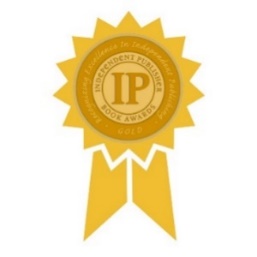                   Bronze Medal Winner
          Independent Publishers 2018 Book Awards  
                                            Sold in over 275 stores in the Appalachian Mountains!Noteworthy Sales Locations125+ State Park Gift Shops from West Virginia to Alabama
and
The Alabama Museum of Natural History
Asheville Museum of Science
Barnes & Noble
Biltmore Estate
Blue Ridge Parkway Gift Shops
Chattahoochee Nature Center
Cumberland Gap National Park
Discovery Place in Charlotte
Grandfather Mountain
Great Smoky Mountains National Park
Greenbriar Resort
John James Audubon State Park Museum
Luray Caverns
Mammoth Cave
Mast General Stores
Middle Tennessee Natural History Museum
Montgomery Zoo
Nantahala Outdoor Centers
New River Gorge National Park
North Carolina Museum of Natural History
North Carolina Zoo
Omni Grove Park Inn
Pisgah Inn
South Carolina State Museum
Virginia Living Museum
Western North Carolina Nature Center
Wheeler National Wildlife Refuge